STANDARDY KVALITY POSKYTOVÁNÍ PÉČE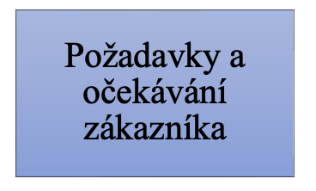 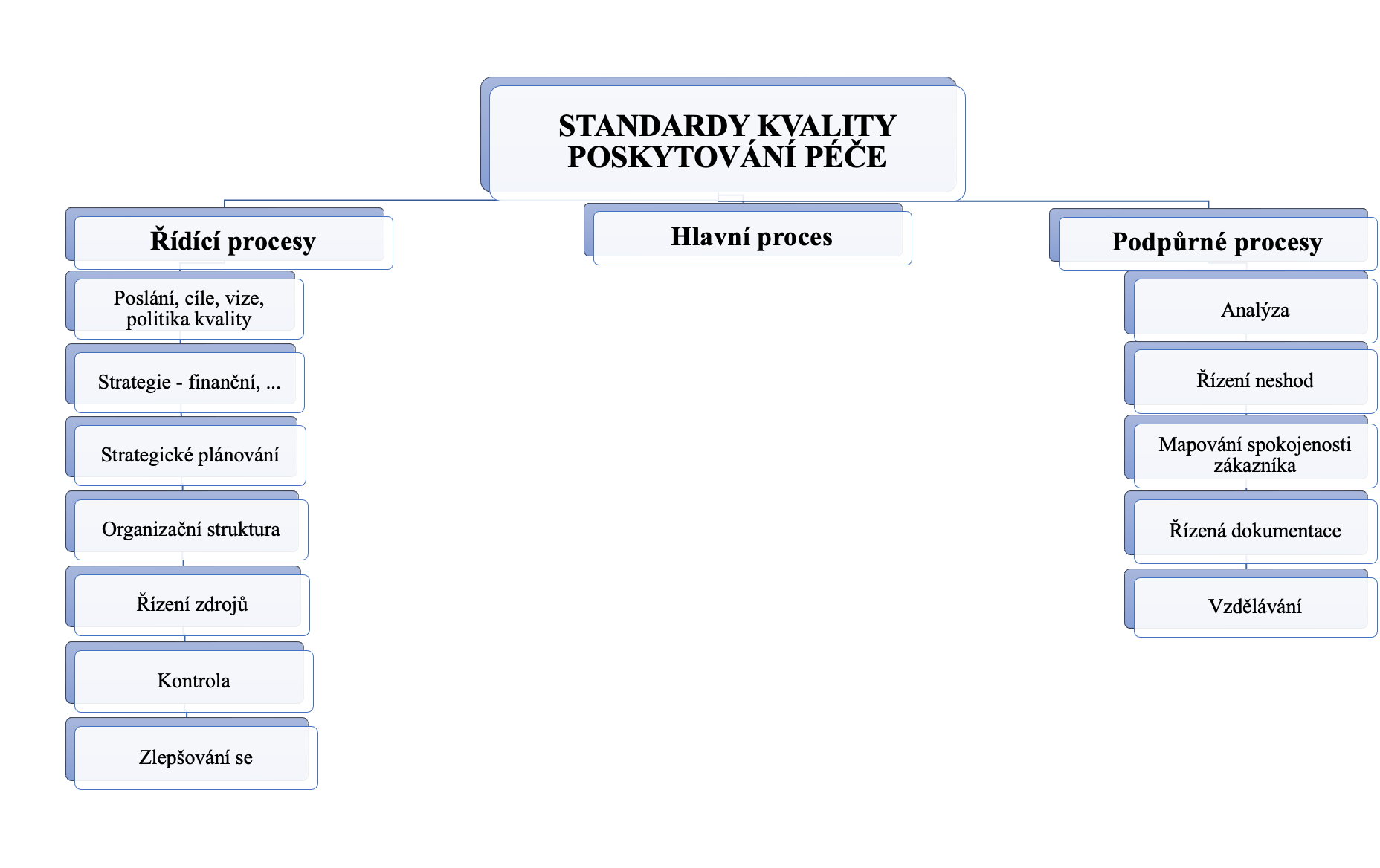 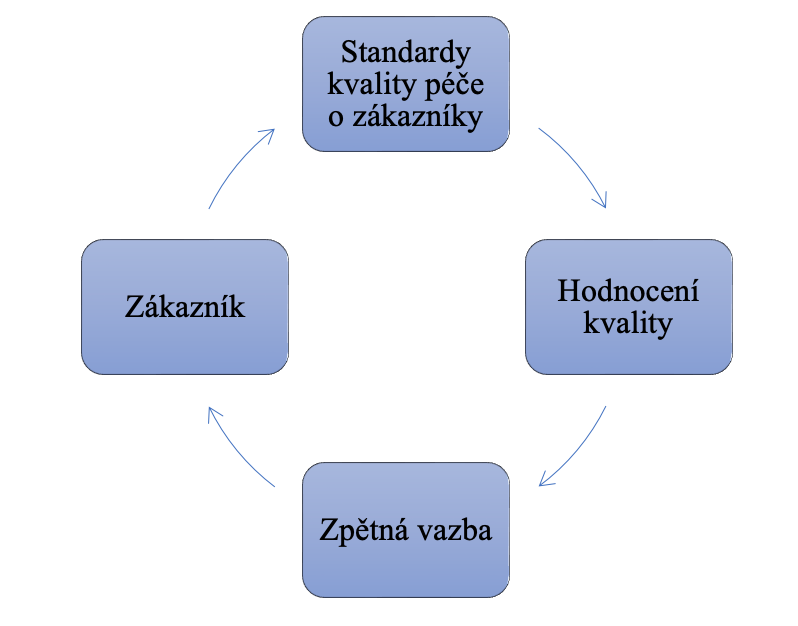 